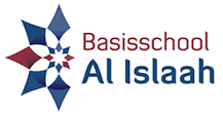 Anti-pestprotocol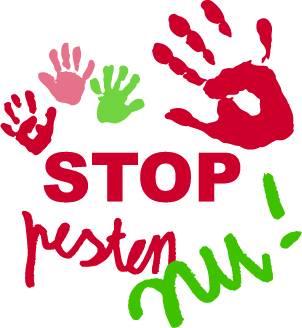 2020 – 2021Waarom een anti-pestprotocol
Dit Anti-pestprotocol heeft als doel dat alle kinderen zich bij ons op school veilig voelen, zodat zij zich optimaal kunnen ontwikkelen” Basisschool Al Islaah “wil haar kinderen een veilig pedagogisch klimaat bieden, waarin zij zich op een prettige en positieve wijze kunnen ontwikkelen. Wij schrijven het antipestprotocol omdat pesten helaas overal gebeurt. Natuurlijk is het beter om het pesten te voorkomen door het scheppen van een goed pedagogisch klimaat en daar gaat dan ook in eerste instantie de aandacht naar uit. De leerkrachten bevorderen deze ontwikkeling door het scheppen van een veilig klimaat in een prettige werksfeer in de klas en op het schoolplein. In veruit de meeste gevallen lukt dit door de ongeschreven regels aan te bieden deze te onderhouden, maar soms is het gewenst om duidelijke afspraken met de kinderen te maken. Een van die duidelijke regels is dat kinderen met respect met elkaar dienen om te gaan. Hierin is gelijkwaardigheid ook tussen leerlingen een belangrijk uitgangspunt. Onze kinderen moeten liefdevol en met respect met elkaar kunnen omgaan. We zijn alert rondom het pesten en werken vooral aan het voorkomen ervan. Al Islaah is steeds in ontwikkeling. Past daarbij nieuwe onderwijskundige ideeën toe en heeft grote zorg voor alle kinderen. We vertellen de kinderen dat er regels gelden op school en we leren hen die te hanteren. Gewenst gedrag wordt beloond en ongewenst gedrag wordt gecorrigeerd. Met behulp van dit pestprotocol willen wij het pestgedrag binnen onze school niet alleen aanpakken nadat een pestsituatie is gesignaleerd, maar ook pestgedrag voorkomen, door dit gedrag met al zijn aspecten, gevolgen en de erbij horende rollen van pester, meeloper en gepeste bespreekbaar te maken. Er zijn overzichten van regels en afspraken ten aanzien van de omgang met elkaar opgenomen. Deze regels zijn met de kinderen besproken en opgehangen in de klassen. Bij aanpak van gesignaleerd pestgedrag worden ook de ouders intensief betrokken, omdat pestgedrag zich niet alleen beperkt tot de school en omdat oorzaken van pestgedrag zeker niet alleen binnen de school, maar vaak ook buiten de school liggen. Met pestprotocol hopen wij als leerkrachten van onze school, samen met de leerlingen en ouders een positieve en effectieve bijdrage te kunnen leveren aan het voorkomen en bestrijden van pestgedrag. Daarnaast een veilige en liefdevolle leeromgeving voor de leerlingen binnen de school te kunnen creëren.  Doel van het anti-pestprotocol Al Islaah
Dit pestprotocol heeft als doel dat alle kinderen zich bij Al Islaah veilig voelen, zodat zij zich optimaal kunnen ontwikkelen. Door elkaar te steunen en wederzijds respect te tonen stellen we alle leerlingen in de gelegenheid om met plezier naar school te gaan. Het is opgesteld om goed te kunnen reageren op situaties waarin een leerling wordt gepest of pest. We doen dat door regels en afspraken zichtbaar te maken voor kinderen en volwassenen zodat als er zich ongewenste situaties voordoen, zij elkaar kunnen aanspreken op deze regels en afspraken. Dit protocol sluit aan bij de methode ‘De vreedzame school’ die wij hanteren op Al Islaah. Wanneer is er nu sprake van plagen en wanneer is er sprake van pestgedrag? 
Wat is pesten? Pesten is een ongelijkwaardige strijd van een groep tegen een enkeling. Zo kan er sprake zijn van (op langer termijn) uitgescholden, getreiterd, geslagen, geschopt of geïsoleerd en genegeerd worden. Bij pesten zijn bepaalde kinderen continu het slachtoffer. Hoe zij zich gedragen, wat zij ook doen, de pesters vinden altijd wel weer een aanleiding om te pesten. Van pesten hebben veel kinderen last: natuurlijk de kinderen die gepest worden, maar ook de kinderen die het zien gebeuren. Zelfs de pesters (meestal zijn ze met een grotere groep) kunnen last hebben van hun gepest. De piek van het pesten ligt tussen 10 en 14 jaar, maar ook in lagere en hogere groepen wordt er gepest.Pestgedrag kan zich tonen door bijvoorbeeld: - Altijd een bijnaam verzinnen, nooit bij eigen naam noemen- Zogenaamde leuke opmerkingen maken (die niet niet gemeend zijn)- Voortdurend ergens de schuld van geven - Altijd buiten sluiten (bij het werken of andere activiteiten)- Buiten school opwachten, slaan, schoppen, duwen en trekken.- Bezittingen afpakken, verstoppen of stuk maken- imitiren en najouwen- Dreigementen, schelden of constant schreeuwen. - Dwingen om iets af te geven of te doen negeren. -  Uitlachen en onvriendelijk benaderd (ongepaste uitspraken komen hier na voren)- Wordt niet gekozen of mag niet mee doen bij verschillende activiteiten- Nare opmerkingen constant maken over kleding of uiterlijk. - Pesten via sociale media (hierbij komen dreigementen, schelden en dwingen veel naar voren)Naast het onderdeel hoe het pestgedrag zich kan voor vertonen. Zijn er verschillende soorten pestgedrag(ingen);  
Verbale intimidatie: Bij het verbaal pesten scheldt, vernedert of bedreigt men de gepeste. Vaak gaat de gepeste de pestkop geloven waardoor de gepeste een minderwaardigheidsgevoel krijgt. Dit gebeurt ook veel via internet en de sociale media.Non-verbale communicatie: Betreffende persoon zal iemand lichamelijk pijn doen: schoppen, slaan, etc. of met hand gebaren iemand bedreigen (gebalde vuisten tonen) Achtervolging: De achtervolgingen zijn meestal op voorhand gepland. Er wordt afgesproken met een grote groep en gaan de betreffende persoon pesten. Wanneer een leerling achtervolgt wordt, zijn ze vaak bang om op openbare plaatsen te komen. Ze vermijden plaatsen uit angst om opgewacht te worden.Uitsluiting: Met ‘uitsluiting’ bedoelt men negeren. De gepeste wordt overal buitengesloten. De pesters doen alsof de gepeste niet bestaat. Het slachtoffer staat steeds alleen, mag nergens aan meedoen en heeft geen vrienden of vriendinnen. Hij gaat zich eenzaam voelen en krijgt uiteindelijk een minderwaardigheidsgevoel.Stelen of vernieling van bezittingen: Het gepeste leerling is vaak zijn spullen kwijt zoals potloden, pennen, etc. Zo willen ze de leerling van streek maken. Het stelen en vernielen is meestal te wijten aan jaloezie van de pester.Afpersing: De gepeste of meelopers worden soms gedwongen om iets te doen terwijl dat tegen hun zin is. Ze moeten bijvoorbeeld geld stelen, taken maken, snoep meebrengen etc.

Een definitie van pesten op school luidt als volgt: “Pesten is het systematisch uitoefenen van psychische en/of fysieke mishandeling door een leerling of een groep leerlingen van één of meer klasgenoten, die niet (meer) in staat zijn zichzelf te verdedigen.” De Kanjertraining omschrijft dat als volgt: Een kind wordt gepest wanneer het herhaaldelijk last heeft van negatieve acties van een ander (fysiek, verbaal of psychologisch, direct of via internet of mobiel) die op hem of haar zijn gericht, en waarbij de macht ongelijk is verdeeld Bij plagen is sprake van incidenten. Pesten echter gebeurt systematisch: een aantal keren per week, een keer per week of regelmatig. Het is belangrijk om het verschil duidelijk te hebben, ook voor de kinderen zelf. Het meest eenvoudig onderscheid is dit: Plagen gebeurt in het zicht van de leerkrachten. Pesten gebeurt achter de rug van leerkrachten. Daarom weet een leerkracht zelden uit zichzelf wat er zich precies afspeelt tussen de kinderen onderling. De leerkracht moet hierover worden geïnformeerd door de leerlingen zelf. ‘De vreedzame school’ gaat ervan uit dat in de meeste gevallen dat een kind zich gepest voelt, de ‘pester’ niet de bedoeling heeft de ander pijn te doen. Wanneer de gevolgen voor de gepeste duidelijk worden gemaakt aan de pester, zijn de meeste kinderen bereid hiermee te stoppen. En als dat niet voldoende is, dan wordt duidelijk gemaakt wat de sociale gevolgen voor de pester zelf zullen zijn (cruciaal in het ontstaan en het in standhouden van pesten zijn de reacties van leeftijdsgenoten op de pester. Zolang deze het pesten blijven aanmoedigen, is het voor de pester moeilijker om hiermee te stoppen. Heerst er in een klas een mentaliteit van respect en vertrouwen, dan zal er minder gepest worden dan wanneer er een onveilige sfeer heerst, waarin kinderen zich moeten bewijzen en bezig zijn met hun status in de groep). Pesten gebeurt per definitie achter de rug van degene die kan ingrijpen, zoals een vader/moeder, juf of meester. Dat betekent dat er goed moet worden samengewerkt tussen school en ouders enerzijds en dat kinderen moet worden geleerd hoe zij kunnen aangeven dat zij zich gepest voelen, of merken dat er in hun omgeving wordt gepest. Pesten komt helaas vaak voor. Het is een probleem dat wij onder ogen willen zien en op onze school dan ook serieus willen aanpakken. Daar zijn wel enkele voorwaarden aan verbonden: Pesten moet als probleem worden gezien door alle direct betrokken partijen:
leerlingen (gepeste kinderen, kinderen die pesten en de zwijgende groep leerlingen die niets doet), leerkrachten en de ouders/verzorgers (hierna genoemd: ouders) De school moet proberen pestproblemen te voorkomen. Los van het feit of pesten wel of niet aan de orde is, moet het onderwerp pesten met de kinderen bespreekbaar worden gemaakt, waarna met hen regels worden vastgesteld. Als pesten optreedt, moeten leerkrachten (in samenwerking met de ouders) dat kunnen signaleren en duidelijk stelling nemen. Wanneer pesten ondanks alle inspanning toch weer de kop opsteekt, moet de school beschikken over een directe aanpak. Zie hiervoor punt 5: stappenplan Wanneer het probleem niet op de juiste wijze wordt aangepakt of de aanpak niet het gewenste resultaat oplevert dan zal er overlegd worden over een andere aanpak, eventueel met hulp van externe instanties.
Ook kan er advies gevraagd worden aan de vertrouwenspersoon binnen het team. De Regenboog beschikt op beide locaties over een vertrouwenspersoon. Namen staan vermeld in de schoolgids. Preventief pestbeleid 
Binnen de school zijn er voorzorgmaatregelen genomen om een veilig omgeving te creëren;VeiligheidEen veilige omgeving is binnen onze school veel aandacht voor een veilige omgeving. We leren de kinderen dat het belangrijk is om rekening met elkaar te houden. We leren respect voor elkaar te hebben en te zorgen voor elkaar. Openheid:Openheid staat ook centraal binnen Al Islaah. We vinden het belangrijk dat onderwerpen zoals veiligheid, omgaan met elkaar, aanpak van ruzies en pesten besproken in de klas. Maar naast dit zijn ook andere werkvormen denkbaar om dit bespreekbaar te maken zoals; regels met elkaar afspreken over omgaan met elkaar. Door het aan de orde te stellen onstaat erkenning en het gevoel dat pesten best bespreekbaar is. Voorbeeldfunctie:Het voorbeeld van de leerkrachten (en thuis de ouders) is van groot belang binnen al Islaah. Er zal zeker minder gepest worden als er een positieve klimaat aanwezig is, de omgang met elkaar, waar verschillen worden aanvaard en waar ruzies niet met geweld opgelost worden. Regels:We hanteren duidelijke regels, die voor alle leerlingen binnen de school gelden en die precies aangeven wat we wel en net tolereren binnen al Islaah. Dit zijn de volgende basisregels die centraal staan; - Ik accepteer iemand zoals hij/zij is. - Ik respecteer andermans spullen - Als een ander het woord heeft, luister ik en ben ik stil. - Door op een respectvolle manier (niet schreeuwen) met elkaar te praten los ik problemen op. - Als ik ‘’ stop’’ zeg, moet de ander ook meteen stoppen. - We zorgen gezamenlijk voor een goede sfeer in de groep (kinderen hebben de verantwoordelijkheid om pestprobleem bij de leerkracht aan te kaarten) Deze regels komen gedurende het schooljaar aan de orde in vergaderingen, door het opnemen in de schoolgids, door ze zichtbaar te maken binnen de school en/ of in de klassen en door ze te bespreken met leerlingen en waar nodig met ouders.
Met behulp van de vreedzame schoollessen doet de school aan preventie. Kernpunten in de aanpak: Aanpak pestgedragHet gevoel van veiligheid op school staat al jaren hoog op de agenda. Logisch, want zonder deze basis komt een kind niet tot leren. Gelukkig voert het grootste deel van de scholen in Nederland een actief beleid voor een positief schoolklimaat, het is van belang om het pest gedrag aan te pakken. Sinds 2018 vraagt de Onderwijsinspectie om ook het welbevinden en de sociale veiligheid van leerlingen in kaart te brengen.Stap 1: Wanneer leerlingen ruzie met elkaar hebben en/of elkaar pesten proberen zij en wij er eerst zelf (en samen) uit te komen. En gezamenlijk tot een oplossing komen.Stap 2: Op het moment dat een van de leerlingen er niet uitkomt, heeft deze het recht en de plicht het probleem aan de meester of juf voor te leggen. En de situatie voor te leggen. Stap 3: De leerkracht brengt de partijen bij elkaar voor een verhelderingsgesprek en probeert samen met hen de ruzie of pesterijen op te lossen en eventueel nieuwe afspraken te maken. Bij herhaling van pesterijen/ ruzies tussen dezelfde leerlingen volgen sancties.Stap 4: Bij herhaaldelijke ruzie/ pestgedrag neemt de leerkracht duidelijk stelling en houdt een bestraffend gesprek met de leerling die pest /ruzie maakt. Ook worden incidenten genoteerd in Parnassys. Bij iedere melding in de map omschrijft de leerkracht ‘de toedracht’. Bij de derde melding in de map worden de ouders op de hoogte gebracht van het ruziepestgedrag. Leerkracht(en) en ouders proberen in goed overleg samen te werken aan een oplossing. BegeleidingDe leerkracht biedt altijd hulp aan de gepeste en begeleidt de pester, indien nodig in overleg met de ouders en/of externe deskundigen. Ook andere kinderen kunnen bij de begeleiding worden ingeschakeld.Begeleiding van de gepeste leerling: - Het is van belang om medeleven te tonen en te luisteren en vragen: Hoe en door wie wordt er gepest. Praten lucht vaak op!- Leerling op een creatieve wijze uitlokken doormiddel van het een en ander op papier te zetten. (Als het gesprek voeren niet lukt) - Leerling ervan verzekeren dat het niet zijn/haar schuld is. En niemand het recht heeft om te pesten of gepest mag worden. - Nagaan welke oplossing het kind eventueel zelf zou willen. - Sterke kanten van de leerling benadrukken- Leerling gaan bemoedigen om leuke dingen te gaan doen, bijvoorbeeld lid worden van een club. - In gesprek gaan met ouders van de gepeste leerling en de ouders van de pester(s)Begeleiding van de pester:- Duidelijk vermelden pesten is verboden. Wij houden ons aan deze regel; straffen als het kind wel pest – belonen (schouderklopje) als kind zich aan de regels houdt.- Praten; Reden achterhalen van het ruzie maken/ pesten (baas willen zijn, jaloezie, verveling, buitengesloten voelen)- Laten inzien wat het effect van zijn/ haar gedrag is voor de gepeste- Laten inzien dat hij/zij er iets aan kan doen, dat hij kan beginnen met het stoppen van pesten (positief benaderen; dat het pesten niks voor hem/haar is)- Excuses laten aanbieden - Kind leren niet meteen kwaad te reageren, leren beheersen, de ‘stop-eerst- nadenkenhouding’ of een andere manier van gedrag aanleren- Contact tussen ouders en school; elkaar informeren en overleggen. Inleven in het kind; wat is de oorzaak van het pesten?- Zoeken van een sport of club; waar het kind kan ervaren dat contact met andere kinderen wel leuk kan zijn; - Inschakelen hulp; sociale vaardigheidstrainingen; Jeugdgezondheidszorg; huisarts; GGD. (Ernstig geval) Begeleiding van groep/kinderen rondom pester en gepeste: - Naast het begeleiden van de pester en gepeste leerling. Is het ook van belang om de groep hierop aan te spreken. De leerlingen moet het gevoel krijgen dat zij ook een verantwoordelijkheid met zich mee dragen hierin. - Open sfeer creëren die kinderen uitnodigt om te vertellen wat ze zien gebeuren. (Doormiddel van een interactieve spel) - Duidelijk maken dat niets doen, net zo erg is als het pesten zelf. - Kinderen inzicht laten krijgen in hun rol van’’ meelopers’’ - Kinderen steunen om zich uit te spreken over het pestgedrag, -  Kinderen samenbrengen die zich sterk kunnen en willen maken tegen elke vorm van pesten en zich hiertegen uit durven sprekenOuders
Zowel ouders als leerkrachten hebben het beste voor met een leerling. Ieder kijkt wel vanuit een verschillend perspectief naar de leerling. Een leerling gedraagt zich dikwijls heel anders thuis dan op school. Daarom is het van belang dat ouders zich ook een bijdrage leveren. - Neem de ouders van het gepeste kind serieus- Stimuleer uw kind om op een goede manier met andere kinderen om te gaan. - Corrigeer uw kind bij ongewenst gedrag en benoem goed bedrag (beloon het gedrag)- Geef zelf het goede voorbeeld (Praat op een zachte toon, gebruik geen grove woorden)- Leer uw kind voor zichzelf op te komen, geef duidelijk grenzen aan. Samenwerken zonder bemoeienissenSchool en gezin halen voordeel uit een goede samenwerking en communicatie. Dit neemt niet weg dat iedere partij moet waken over haar eigen grenzen. Het is bijvoorbeeld niet de bedoeling dat ouders naar school komen om eigenhandig een probleem voor hun kind op te komen lossen. Bij problemen van pesten zullen de directie en de leerkrachten hun verantwoordelijkheid (moeten) nemen en indien nodig overleg voeren met de ouders. Het klimaat van de school 
Al Islaah vindt een goed pedagogisch klimaat zeer belangrijk. Dat uit zich in aandacht voor normen en waarden die we vanuit de identiteit van de school belangrijk vinden. Islamitisch gezien is dit een kernwaarde. Wij vinden de sfeer waarin een kind moet opgroeien van groot belang om zo een volwaardig mens te worden. Wij stellen daarom een vriendelijk en veilig klimaat, met orde en regelmaat, op prijs. Pas als het kind zich veilig voelt, kan het zich ontwikkelen. Juist regelmaat geeft het kind kansen. Daarom hanteren we binnen onze school de volgende afspraken in alle groepen en spreken die met de leerlingen door en af. Hierbij wordt rekening gehouden met de leeftijd van de leerlingen. De afspraken worden “vertaald “naar het niveau van de leerlingen krijgen fysiek een plaats in elke klas.
We hopen zodoende dat er een preventieve werking van uitgaat en spreken de kinderen, die zich niet aan de gemaakte afspraken houden, daarop aan. Al Islaah heeft een schoollijn voor sociaal emotionele ontwikkeling. Dit leidt tot eenzelfde pedagogische aanpak door alle leerkrachten en personeelsleden. Alle groepen werken actief aan de Vreedzame school en er wordt twee keer ZIEN afgenomen en een keer vragenlijst ‘Sociale Veiligheid’. Door middel van het structureel toepassen van de principes van de Vreedzame school, probeert de school de veiligheidsbeleving structureel te verbeteren. Stappenplan anti-pestprotocol 
Iedere melding van pestgedrag dient serieus genomen te worde en te worden geverifieerd.
Op het moment dat een leerling, een ouder of een collega melding maakt van pestgedrag worden de volgende stappen ondernomen. Deze stappen zijn erop gericht om het pestgedrag zo snel mogelijk te stoppen. Stap 1
De leerkracht heeft een afzonderlijk gesprek met de leerling die pest (de pester) en de leerling die gepest wordt (de gepeste). Aan de hand van zo concreet mogelijke voorvallen uit het recente verleden wordt een analyse gemaakt en de ernst van de situatie ingeschat. Indien wenselijk kan de leerkracht de ib-er op de hoogte stellen. Het team wordt op de hoogte gesteld van het pestgedrag i.v.m. toezicht op het plein e.d. Stap 2
De leerkracht heeft een gezamenlijk gesprek met de pester en de gepeste. Het probleem wordt duidelijk en helder geformuleerd. In overleg met beide partijen worden concrete afspraken gemaakt om pestgedrag tegen te gaan/ te stoppen. Als er meerdere kinderen uit de groep betrokken zijn bij het pestgedrag zal de leerkracht klassikaal aandacht schenken aan het probleem, waarbij gebruik gemaakt kan worden van beschikbare methoden. Er zal benadrukt worden dat alle kinderen zich veilig moeten voelen op school. Het melden van pesten is geen klikken. Angst om zaken te melden zal moeten worden weggenomen.
Binnen één week vindt eerste evaluatie plaats. Leerkracht zal nauwkeurig observeren. Stap 3
In geval dat ouders melding hebben gemaakt van pestgedrag wordt teruggekoppeld naar de ouders. Er worden mededelingen gedaan m.b.t. de afspraken. Met de ouders wordt afgesproken dat er na de eerste evaluatie weer contact opgenomen zal worden.
Deze stap zal ook worden genomen als de leerkracht de situatie als ‘ernstig’ inschat, zonder dat ouders melding hebben gemaakt. Stap 4
Gesprek met pester en gepeste (leerkracht kan zelf inschatten wat het beste is: gezamenlijk of afzonderlijk). Is het gelukt om de afspraken na te komen?
Zo ja: dan de afspraken handhaven/bijstellen en een volgend gesprek over twee weken.
Zo nee: analyse opstellen, waardoor het mis is gegaan.
Leerkracht overlegt met het interne zorgteam, de directie wordt hierbij betrokken. Er wordt een handelingsplan opgesteld voor de komende twee weken.
Dit wordt met de ouders gecommuniceerd. Stap 5
Na twee weken is er opnieuw een gesprek tussen leerkracht en leerlingen. Verslag wordt uitgebracht aan het zorgteam. Zijn de effecten positief: dan langzamerhand afbouwen.
Zo niet: nieuw handelingsplan opstellen, waarbij eventueel ook externe deskundigheid, CED groep, Samenwerkingsverband PO en/of Buurtteam, ingeschakeld kan worden.
Opmerkingen:
a) Alle concrete acties en afspraken worden door de leerkracht vastgelegd in de klassenmap.
b) Acties en afspraken dienen erop gericht te zijn het pesten onmiddellijk te stoppen en het gedrag te veranderen. Eventueel kan er besloten worden om een stap 6 te ondernemen: Stap 6
Gesprek met alle ouders uit de groep over het pestprobleem in de groep. Dit met name als er sprake is van een grote zwijgende groep onder de klasgenoten die niet op het pestgedrag reageert of durft te reageren.
Dit gesprek wordt geleid door een directielid of het interne zorgteam. De leerkracht(en) van de groep zijn op deze avond aanwezig.
Doel: informatieverstrekking en wat kunnen ouders doen om het gedrag te beïnvloeden? Er zal ook gestimuleerd worden dat ouders onderling contact zoeken. Grensoverschrijdend gedrag 
De school heeft als uitgangspunt dat kinderen zich niet willen misdragen. Maar het kan misgaan. Dat is niet erg. Het zijn leermomenten. “Hoe ga je het de volgende keer doen! Hoe herstel je de emotionele en/of materiële schade. Kunnen we op deze manier weer verder met elkaar?”

Wangedrag kan zich op verschillende manier manifesteren: 
*Verbaal: vernederen, schelden, bedreigen, belachelijk maken, bijnamen geven, roddelen, briefjes rondsturen, bedreigen op internet, buitensluiten. 
*Fysiek: schoppen, knijpen, slaan, spugen, krabben, bijten, trekken, laten struikelen. 
*Materieel: stelen, onder kladden, verstoppen van kleding en/of spullen, spullen kapotmaken van een medeleerling of van school, fietsbanden lekprikken. Het doet zich een enkele keer voor dat een leerling zich wenst te misdragen en/of vindt daartoe het recht te hebben. “Ik zit er niet mee. Het is niet mijn probleem! Nou en.... moet ik weten. Ik doe het de volgende keer weer.”
In dat geval wordt terplekke contact opgenomen met de ouder. Zolang de ouder niet is te bereiken en/of niet op school is verschenen, wordt deze leerling uit de groep geplaatst. De groep wordt beschermd tegen deze leerling. Het gesprek met de ouder wordt oplossingsgericht gevoerd. En voldoet aan de criteria zoals die in het voorgaande zijn omschreven. Als de ouders van mening zijn dat hun kind zich mag misdragen (bij deze invaller, want die kan geen lesgeven; ten opzichte van dat kind, want die doet altijd vervelend, heeft een rare moeder... enz.) wordt de leerling uit de klas gehaald. We noemen dit de eerste verwijdering. Tijdens de verwijdering wordt overwogen of deze leerling kan worden teruggeplaatst in de eigen klas. Terugplaatsing is afhankelijk van het idee dat de ouders en het verwijderde kind erop nahouden, namelijk: ik heb het recht mij te misdragen. 
- Als het kind zich niet wil misdragen dan wordt een begeleidingsplan voor gedrag uitgewerkt, waaraan de ouders meewerken en kan het kind worden teruggeplaatst. 
- Als dat niet mogelijk is (de ouders en de leerling zijn van mening dat het zich mag misdragen omdat...), in een andere groep geplaatst. Een leerling uit groep 5, komt bijvoorbeeld terecht in groep 7 of 8. 

Negatief gedrag wordt genegeerd door de leerkracht en de nieuwe groepsgenoten. Op die manier wordt de leerling geholpen zich te houden aan normale gedragsregels. Begrijpt de leerling dat hij/zij zich moet houden aan de gedragsregels van de school, dan kan hij/zij worden teruggeplaatst naar de eigen groep. Stappenplan grensoverschrijdend gedrag
1. Directie, bouwcoördinator, mentor of ander persoon op school die vanuit “de lijn” (hiërarchie) inschakelen om te ondersteunen en bij te staan.

2. Contact opnemen met de ouder(s) van dit kind. Proberen ter plekke telefonisch of door middel van directe afspraak met de ouders te overleggen hoe nu verder te handelen. In contact met de ouders wordt verteld wat het probleem is en wat de bedoeling van hun kind lijkt te zijn. Aan de ouders wordt nadrukkelijk gevraagd of zij de bedoeling van hun kind (Ja of Nee), ondersteunen. 3.Zolang de ouders niet op school zijn geweest, wordt de leerling de toegang tot de klas ontzegd. Kern van deze laatste aanpak is de banden van deze leerling doorsnijden met de klasgenoten, zodat niet kan worden gemanipuleerd door deze leerling. Directie beslist in overeenstemming met betrokkenen, ouders en leerkracht over eventuele schorsing van pester van maximaal vijf dagen.
Mocht dit meerdere keren noodzakelijk zijn dan zal er met het Bevoegd Gezag worden overlegd of er een verwijdering procedure voor de pester(s) in gang kan worden gezet. Evaluatie 
Dit pestprotocol wordt om de vier jaar geëvalueerd. 